Publicado en Barcelona el 19/02/2024 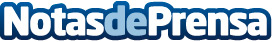 net2rent se integra con Pricelabs para optimizar estrategias de precios en alquileres vacacionalesEl software de gestión de alquiler vacacional, anuncia su colaboración con Pricelabs, líder en soluciones dinámicas de gestión de ingresos y precios dinámicos para la industria del alquilerDatos de contacto:Carlos Tostedeon931929647 Nota de prensa publicada en: https://www.notasdeprensa.es/net2rent-se-integra-con-pricelabs-para Categorias: Nacional Finanzas Turismo Emprendedores Software http://www.notasdeprensa.es